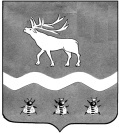 Межведомственная комиссия по охране труда в ЯКОВЛЕВСКОМ МУНИЦИПАЛЬНОМ РАЙОНЕ692361, с. Яковлевка, пер. Почтовый, 7, т./ф. (42371) 91620 Протокол 28 февраля 2022 г.    11.00                                                                                       с. Яковлевка              Повестка дня:О правилах финансового обеспечения в 2022 году предупредительных мер по сокращению производственного травматизма, профессиональных заболеваний и санитарно-курортного лечения работников, занятых на работах с вредными и (или) опасными производственными факторами, установление скидок и надбавок на взносы в ФСС РФ. Докладчик:  главный специалист по государственному управлению охраной труда Администрации Яковлевского муниципального района Оксана Алексеевна Абраменок.СЛУШАЛИ:     1. О правилах финансового обеспечения в 2022 году предупредительных мер по сокращению производственного травматизма, профессиональных заболеваний и санитарно-курортного лечения работников, занятых на работах с вредными и (или) опасными производственными факторами, установление скидок и надбавок на взносы в ФСС РФ. Главный специалист по государственному управлению охраной труда Администрации Яковлевского муниципального района Оксана Алексеевна Абраменок: с 19 сентября 2021 года действуют новые Правила финансового обеспечения предупредительных мер по сокращению производственного травматизма и профессиональных заболеваний работников и санитарно-курортного лечения работников, занятых на работах с вредными и (или) опасными производственными факторами, утвержденные приказом Минтруда РФ от 14.07.2021 № 467н. Прежние правила, утвержденные Приказом Минтруда РФ от 10.12.2012 № 580н с указанной даты утратили силу.      Новые и старые правила во многом схожи, принцип финансового обеспечения на предупредительные меры остался прежним. Основные изменения, которые содержаться в Правилах № 467н: расширен перечень мероприятий на предупредительные меры, которые можно осуществить за счет средств ФСС. В частности, учреждение (страхователь) может компенсировать расходы на приобретение отдельных приборов, устройств, оборудования т.п., непосредственно предназначенных для мониторинга на рабочем месте состояния здоровья работников-«вредников». Приведены документы, обосновывающие необходимость финансирования указанных расходов, которые подаются в ФСС вместе с заявлением о финансовом обеспечении предупредительных мер.   Также как и в прошлом году, учреждение (страхователь) может возместить расходы на борьбу с короновирусом.     Порядок возмещения расходов страхователей на предупредительные меры утвержден Положением № 2375, утвержденным Постановлением Правительства РФ от 30.12.2020 № 2375.    Объем средств, подлежащих возмещению как и ранее, на финансовое обеспечение предупредительных мер можно направить до 20% сумм страховых взносов на случай травматизма, начисленных за предыдущий  год, за вычетом расходов, произведенных в предшествующем календарном году.     Перечень мероприятий, расходы по которым подлежат возмещению за счет средств ФСС, приведен в п.3 Правил № 467н.     Срок обращения в ФСС с документами о финансовом обеспечении предупредительных мер остался прежним – до 1 августа текущего года. Однако предпочтительным является подача документов в более ранние сроки, в связи с ограничением средств, предусмотренных бюджетом Фонда.    До работодателей учреждений, организаций всех форм собственности доведена информация о финансовом обеспечении предупредительных мер в 2022 году,  размещена в районной газете «Сельский труженик» и на официальном сайте Администрации Яковлевского муниципального района.ВЫСТУПИЛИ:        Вел заседание районной комиссии по охране труда  А.А. Коренчук,  первый заместитель главы Администрации  Яковлевского муниципального района, председатель комиссии.       По итогам заседания районной комиссией по всем рассматриваемым вопросам  было принято решение с учетом высказанных участниками заседания предложений и замечаний.Председатель межведомственной  комиссии по охране труда в Яковлевском  муниципальном районе,первый заместитель главы Администрации Яковлевскогомуниципального района                                                                                   А.А. КоренчукСекретарь межведомственной комиссиипо охране труда в Яковлевском муниципальном районе,главный специалист по государственному управлениюохраной труда Администрации Яковлевского муниципального района                                                         О.А.АбраменокПредседательствующий:Секретарь комиссии: -  А.А. Коренчук, первый заместитель главы Администрации Яковлевского муниципального района, председатель комиссии;- С.В. Лисицкий, заместитель главы Администрации Яковлевского муниципального района, заместитель председателя комиссии;- О.А.Абраменок,  главный  специалист по государственному управлению охраной труда Администрации Яковлевского муниципального района;Присутствовали: Члены комиссии:- Л.А. Захаревич, начальник отдела по Яковлевскому муниципальному району отделения по Арсеньевскому городскому округу КГКУ «Центр социальной поддержки населения Приморского края»;- С.В. Костенко,  директор МКУ «Управление культуры» Яковлевского муниципального района;- А.В. Берун, директор КГКУ «З2 отряд противопожарной службы Приморского края по охране Яковлевского муниципального района»;-